Şehrinize Özel 5GB Esasları:  Sehrinize Ozel 5GB 12 Ay Paketi yeni müşteri alımına açık olan Red 20GB Sınırsız İletişim, Red 25GB Sınırsız Sosyal, Red 30GB Sınırsız Video, Red 40GB Sınırsız Eğlence tarifeleri için geçerli olacaktır.  Şehrinize Özel 5GB 12 Ay Paketi sadece hat tanımlanma/teslimat adresi Ankara, Antalya, Balıkesir, Bursa, Denizli, Erzurum, Gaziantep, Hatay, İzmir, Kayseri, Kocaeli, Konya, Mersin, Manisa, Samsun, Sivas, Van olan illerde geçerli olacaktır.  Belirtilen illerde, yeni aktivasyon ya da numara taşıma yoluyla son 30 gün içinde gelen faturalı Vodafone müşterileri ile mevcut Vodafone faturasız tarifelerden faturalı tarifelere geçen Vodafone müşterileri faydalanabilecektir.  Paketi alan aboneler, bu paket kapsamında kapsamında 12 ay boyunca geçerli 0 TL karşılığında yurt içi 5 GB sahibi olurlar. Paket her fatura döneminde otomatik olarak yenilenir ve 12. fatura dönemi sonunda otomatik olarak iptal edilir.   Ek paket ücreti ve faydaları müşterinin ürünü aldığı gün sayısına göre orantılanır.   Hediye paket tanımlaması Vodafone yetkili satış birimlerince gerçekleştirilir.   Paket Vodafone’dan gelen onay mesajının ardından devreye girer.   Paket kapsamında yüklenen içerik fatura dönemi bağımlıdır. Kullanılmayan bakiyeler fatura dönemi sonuna silinir; bir sonraki aya devretmez.  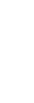 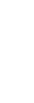  Yurtdışı kullanımları ve özel servisler ayrıca ücretlendirilir. Paket dışındaki kullanımlar paketin geçerli olduğu tarifenin ücretleridir.   Ek Paket bir sonraki fatura döneminde otomatik olarak yinelenir.   Paket iptal edilemez, üst üste alınamaz.   Paket fatura dönemi içerisinde herhangi bir zaman satın alınabilir. Bakiyesi fatura dönem sonuna kadar geçerlidir, bir sonraki fatura dönemine devrolmaz. Bir sonraki fatura döneminde otomatik olarak yinelenir.   Paketin 80-100 kullanım bilgilendirme SMSleri ayrıca hesaplanarak gönderilir.   Paketin geçerli olmadığı bir tarifeye geçildiği durumda paket iptal edilir.   Aboneler Vodafone’dan numara taşıma, faturasız hatta geçiş, dondurma, iptal, kapama işlemlerini yaparlarsa ilgili haklarını kaybedeceklerdir.   Paket kapsamında yüklenen kullanım hakları transfer edilemez.   Vodafone'un tarife özelliklerinde ve ücretlendirmesinde Bilgi Teknolojileri ve İletişim Kurumu tarafından belirlenen usullere uygun olarak değişiklik yapma hakkı saklıdır.  Vodafone BTK'ya yasal kurallar çerçevesinde bildirerek tarifede değişiklik yapma hakkını saklı tutar. C2 General 